この度、トーキョー女子映画部（株式会社TSトーキョー）では、「海外TVドラマ イイ男GP2016」を実施致します。ぜひとも貴媒体にてニュース掲載頂きますようお願い致します。----------------------------------------------------------------------------------2016年注目の海ドラ・イイ男を決定！「海外TVドラマ イイ男GP2016」女子限定投票受付スタート！【キャンペーン概要】海外TVドラマ イイ男GP2016
今、続々と映画スターや映画制作者が海外ドラマに参入していることでもわかるとおり、海外ドラマの地位は一昔前と大きく異なってきています。そんな映画に勝るとも劣らないクオリティーで作られている海外TVドラマを観ていないとしたら、本当にもったいない！この企画は、もっと多くの方々に海外TVドラマの魅力を知って頂こうと企画したものです。連続ドラマは長くファンと接点を持つ作品なので、キャラクターに愛着が出てくる方も多いと思いますが、ドラマの人気を支えるのに、キャラクターの魅力は欠かせません。このキャンペーンは、そんなドラマの人気を支える魅力的なキャラクターにフォーカスしています。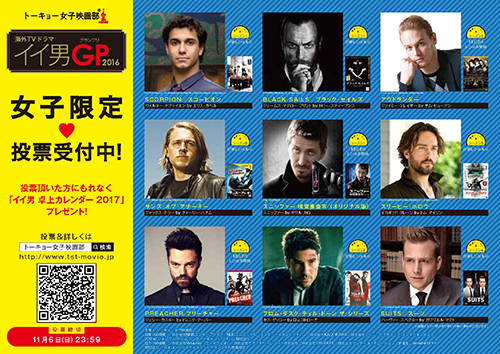 今回エントリーされたのは、このキャンペーンに参加のDVDメーカー各社がこの2016年に特に注目して欲しい作品から主役、脇役を問わず選んだ男性キャラクター。現時点（2016年9月現在）でDVDリリースがシーズン4までされているドラマは「フォーカス部門」、シーズン5以上続く長寿番組や既にオール・エンディングを迎えた名作は「レジェンド部門」に入っています。純粋に女子目線で「いいね！」「おもしろい！」「気になる！」「共感しちゃう！」と思うものに投票してください。ドラマを観たことがない方にも興味を持って頂くためのキャンペーンですので、ぜひ投票にご参加ください。投票頂いた方には、もれなくイイ男カレンダーをプレゼント！もちろん、プレゼントは不要だけど投票だけしたいという方も大歓迎です。女性限定投票・詳しくはこちらhttp://www.tst-movie.jp/hihyo_tv/tv_iiotokoGP2016_top.html
■エントリー：俳優名と作品名 
【フォーカス部門】まだまだ続く最近の話題作から、人気キャラクターが参戦！　※2016年9月現在でシーズン4以内のリリース作品が対象です。●『SCORPION／スコーピオン』ウォルター・オブライエン by エリス・ガベル●『BLACK SAILS／ブラック・セイルズ』ジェームズ・マグロー・フリント by トビー・スティーブンス●『アウトランダー』ジェイミー・フレイザー by サム・ヒューアン●『サンズ・オブ・アナーキー』ジャックス・テラー by チャーリー・ハナム●『スニッファー 嗅覚捜査官 （オリジナル版）』スニッファー by キリル・カロ●『スリーピー・ホロウ』イカボッド・クレーン by トム・マイソン●『PREACHER プリーチャー』ジェシー・カスター by ドミニク・クーパー
●『フロム・ダスク・ティル・ドーン ザ・シリーズ』セス・ゲッコー by D.J.コトローナ●『SUITS／スーツ』ハーヴィー・スペクター by ガブリエル・マクト●『GRIMM／グリム』ニック・ブルクハルト by デヴィッド・ジュントーリ●『Xカンパニー 戦火のスパイたち』アルフレッド・グレイヴス by ジャック・ラスキー●『スニッファー 嗅覚捜査官 （オリジナル版）』ビクトル by イワン・オガネシアン●『グレイスランド　西海岸潜入捜査ファイル』マイク・ウォーレン by アーロン・トヴェイト●『BLOODLINE ブラッドライン』ジョン・レイバーン by カイル・チャンドラー●『BLACK SAILS／ブラック・セイルズ』ジョン・シルバー by ルーク・アーノルド●『フロム・ダスク・ティル・ドーン ザ・シリーズ』リッチー・ゲッコー役 by ゼイン・ホルツ●『Empire/エンパイア 成功の代償』ジャマル・ライオン by ジャシー・スモレット【レジェンド部門】シーズン5以上続く長寿番組やシリーズ完結済の人気作品より、名物キャラクターが参戦！●『ブレイキング・バッド』ウォルター・ホワイト by ブライアン・クランストン●『Hawaii Five-0』スティーヴ・マクギャレット by アレックス・オロックリン●『ホワイトカラー』ニール・キャフリー by マット・ボマー●『ダメージ』チャニング・マクラーレン by ライアン・フィリップ●『NCIS ネイビー犯罪捜査班』リロイ・ジェスロ・ギブス by マーク・ハーモン●『プリズン・ブレイク』マイケル・スコフィールド by ウェントワース・ミラー
●『HEROES REBORN／ヒーローズ・リボーン』ヒロ・ナカムラ by マシ・オカ●『X-ファイル 2016』フォックス・モルダー by デイビッド・ドゥカブニー●『BONES　―骨は語る―』シーリー・ブース by デイビッド・ボレアナズ
■投票資格
・日本国内に在住の女性限定 
・eメールアドレスをお持ちの方で、プレゼントを発送前に、eメールにてご住所の確認等のご連絡が取れる方（プレゼントが不要で投票だけしたい方はメールアドレスは不要）。
■キャンペーンページ
http://www.tst-movie.jp/hihyo_tv/tv_iiotokoGP2016_top.html
■投票締切：2016年11月6日（日）23:59
※投票結果の発表は2016年11月末頃を予定しております。

主催：トーキョー女子映画部協賛（50音順）：株式会社NHKエンタープライズ／NBCユニバーサル・エンターテイメントジャパン／株式会社KADOKAWA／株式会社ソニー・ピクチャーズ エンタテインメント／20世紀 フォックス ホーム エンターテイメント ジャパン協力（50音順）：株式会社Vidaway（ヴィダウェイ）／株式会社ゲオ／タワーレコード株式会社／株式会社TSUTAYA／株式会社ワンダーコーポレーション（新星堂、WonderGOO） 　特別協力：日本コンパクトディスク・ビデオレンタル商業組合■■■■■■■■■■　報道関係者様用【お問い合わせ先】　■■■■■■■■■■トーキョー女子映画部　http://www.tst-movie.jp●トーキョー女子映画部（株式会社TSトーキョー） 担当：武内（たけうち）メール：media@tst-movie.jp　　電話：03-6380-5831